DES COUCHERS DE SOLEIL AUX AURORES BORÉALES : ZENITH DOTE LA LIGNE DEFY MIDNIGHT DE DEUX MODÈLES TRÈS ÉVOCATEURS Première collection DEFY de Zenith conçue exclusivement pour les femmes, la DEFY Midnight a été lancée en 2020 pour le plus grand plaisir de celles qui recherchent une féminité contemporaine et confiante dans l'horlogerie. Positionnée de manière unique comme un garde-temps sport-chic polyvalent avec un design cosmique distinctif, la DEFY Midnight a été conçue en pensant aux femmes à l'esprit libre et qui poursuivent leurs rêves. Comme le souligne la plateforme ZENITH DREAMHERS, où des femmes franches et accomplies partagent leurs expériences et encouragent les autres à aller de l'avant et à réaliser leurs ambitions, la DEFY Midnight accompagne les femmes indépendantes contemporaines dans toutes les facettes de la vie. Aujourd'hui, la collection accueille deux nouveaux modèles inspirés d'un élément central de la tradition Zenith – le ciel étoilé – ainsi que de certains de ses phénomènes éphémères mais toujours captivants : la DEFY Midnight Sunset et la DEFY Midnight Borealis.Logées chacune dans un boîtier en acier inoxydable de 36 mm serti de diamants blancs taille brillant sur la lunette, ces deux versions très vivantes réinterprètent le savoir-faire traditionnel sous une forme inédite. Dotés de cadrans guillochés avec un motif de vagues rayonnantes, comme des rayons de lumière émanant de la seule étoile appliquée près du sommet du cadran, les cadrans offrent un regard neuf, inattendu et visuellement saisissant sur cette forme d'art ancestrale.Avec la DEFY Midnight Sunset, le cadran passe sans transition du rouge flamboyant au jaune profond dans un dégradé de couleurs parfait qui rappelle le ciel éphémère mais époustouflant où le soleil jette ses derniers rayons de lumière avant de laisser place à la nuit.Comme son nom l'indique, la DEFY Midnight Borealis évoque les aurores boréales, phénomène observé autour du cercle polaire, avec un cadran bleu nuit qui passe progressivement à un vert émeraude brillant vers le bas. Dans les deux modèles, des diamants blancs sont appliqués sur chaque index, sauf à 3 heures où se trouve le guichet de la date. Visible à travers le fond saphir du boîtier, la DEFY Midnight est équipée du calibre manufacture automatique Elite 670, offrant une réserve de marche de 50 heures. Une masse oscillante en forme d'étoile ajoute une touche céleste au mouvement.L'une des caractéristiques qui rendent la DEFY Midnight si polyvalente et facilement adaptable à n'importe quelle situation et toutes les tenues réside dans son mécanisme de changement de bracelet rapide, permettant au bracelet intégré en acier d'être facilement échangé avec l'un des trois bracelets en cuir, en tissu et en caoutchouc fournis, sans besoin d'outils. La DEFY Midnight est livré dans un écrin spécial qui sert d'étui de rangement pour les objets précieux et comprend trois bracelets colorés supplémentaires ainsi qu’une boucle déployante interchangeable.Aujourd'hui, en partenariat avec Nona Source, une start-up incubée par LVMH, Zenith lance une nouvelle ligne de bracelets fabriqués de manière durable et à la pointe de la mode, en utilisant des tissus excédentaires – provenant des plus prestigieuses Maisons de Mode et de Maroquinerie du groupe – qui sont revalorisés et transformés en somptueux bracelets dans un large éventail de matières et de couleurs.Disponibles dans toutes les boutiques Zenith et chez les détaillants agréés du monde entier, les DEFY Midnight Sunset et Borealis font une entrée remarquée et remarquable dans la collection de montres ultra-modernes et résolument féminines destinées aux femmes qui recherchent des garde-temps visuellement exceptionnels tout en étant faciles à porter. ZENITH: TIME TO REACH YOUR STAR.Zenith existe pour inspirer les individus à poursuivre leurs rêves et à les réaliser contre vents et marées. Depuis sa création en 1865, Zenith est devenue la première manufacture horlogère au sens moderne du terme, et ses montres ont accompagné des figures extraordinaires qui rêvaient grand et s'efforçaient de réaliser l'impossible — du vol historique de Louis Blériot au-dessus de la Manche jusqu’au saut en chute libre stratosphérique de Felix Baumgartner, qui a établi un record. Zenith met également en lumière les femmes visionnaires et pionnières — d'hier et d'aujourd'hui — en célébrant leurs réalisations et en créant la plateforme DREAMHERS où les femmes partagent leurs expériences et inspirent les autres à réaliser leurs rêves.Zenith utilise exclusivement des mouvements développés et fabriqués en interne dans toutes ses montres. Depuis la création de l'El Primero en 1969, premier calibre chronographe automatique au monde, Zenith a poursuivi la maîtrise de la complication avec encore plus de précision, capable de mesures au 1/10e de seconde dans les lignes Chronomaster les plus récentes, et au 1/100e de seconde dans la collection DEFY. Depuis 1865, Zenith façonne l'avenir de l'horlogerie suisse en accompagnant ceux qui osent se lancer des défis et briser les barrières. Time to reach your star. DEFY MIDNIGHT SUNSETRéférence : 16.9200.670/33.MI001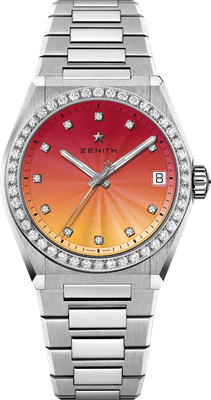 Points clés : boîtier 36 mm dédié aux femmes. Cadran en dégradé. Système de bracelets interchangeables. Coffret de bracelets comprenant trois bracelets de différentes couleurs et une boucle déployante interchangeableMouvement : Elite 670 SK automatiqueFréquence :: 28 800 alt/h (4Hz)Réserve de marche : 50 heures min.Fonctions : heures et minutes au centre. Aiguille centrale des secondes. Indicateur de date à 3 heuresPrix : 11 400 CHFSertissage : 1.48 cts en tout, lunette sertie de 44 diamants VS taille brillant, cadran serti de 11 diamants VS taille brillantMatériaux :  acier avec lunette sertie de diamantsÉtanchéité :10 ATM Cadran : dégradé rouge-jaune et motif guillloché, guichet date à 3 heures Boîtier : 36 mmIndex : index diamantsAiguilles : rhodiées, facettées, revêtues de Super-LumiNova® SLN C1Bracelet & Boucle : acier avec système de bracelets interchangeables. Livré avec trois bracelets de couleurs différentes.DEFY MIDNIGHT BOREALISRéférence : 16.9200.670/34.MI001
Points clés : boîtier 36 mm dédié aux femmes. Cadran en dégradé. Système de bracelets interchangeables. Coffret de bracelets comprenant trois bracelets de différentes couleurs et une boucle déployante interchangeable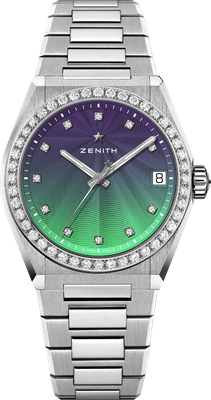 Mouvement : Elite 670 SK automatiqueFréquence :: 28 800 alt/h (4Hz)Réserve de marche : 50 heures min.Fonctions : heures et minutes au centre. Aiguille centrale des secondes. Indicateur de date à 3 heuresPrix : 11 400 CHFSertissage : 1.48 cts en tout, lunette sertie de 44 diamants VS taille brillant, cadran serti de 11 diamants VS taille brillantMatériaux :  acier avec lunette sertie de diamantsÉtanchéité :10 ATM Cadran : dégradé bleu-vert et motif guilloché, guichet date à 3 heuresBoîtier : 36 mmIndex : index en diamant Aiguilles : rhodiées, facettées, revêtues de Super-LumiNova®SLN C1Bracelet & Boucle : acier avec système de bracelets interchangeables. Livré avec trois bracelets de couleur différentes.